附件2:2020年协会工作会议暨大件物流发展形势分析会参会回执表单位名称会员级别副会长（ ）；常务理事、理事（ ）；会员（ ）；非会员（ ）副会长（ ）；常务理事、理事（ ）；会员（ ）；非会员（ ）副会长（ ）；常务理事、理事（ ）；会员（ ）；非会员（ ）联系人手机/电话通信地址姓名职务移动电话移动电话付款方式□银行转账   □电子汇款 □银行转账   □电子汇款 □银行转账   □电子汇款 总计费用￥           元￥           元￥           元汇款账户收款单位：中国水利电力物资流通协会开户银行：中国工商银行北京礼士路支行帐    号：0200003609200045382银行行号：102100000361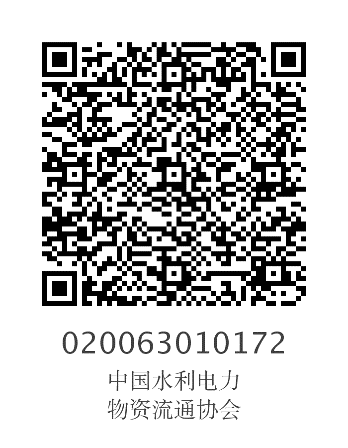 收款单位：中国水利电力物资流通协会开户银行：中国工商银行北京礼士路支行帐    号：0200003609200045382银行行号：102100000361收款单位：中国水利电力物资流通协会开户银行：中国工商银行北京礼士路支行帐    号：0200003609200045382银行行号：102100000361（参会单位盖章） 年    月    日（参会单位盖章） 年    月    日（参会单位盖章） 年    月    日（参会单位盖章） 年    月    日